ПАМЯТКА ПО ЭКСКУРСИОННЫМ ТУРАМ ПО РЕСПУБЛИКЕ КАРЕЛИЯГде находится: на северо-западе России, на границе с Финляндией. Республика Карелия граничит с Мурманской, Ленинградской, Архангельской и Вологодской областями.Столица: г. Петрозаводск.Часовой пояс: московский.Большим плюсом региона Карелия является его расположение: 450 км от Санкт-Петербурга и около 1 000 км от Москвы. Регулярное железнодорожное сообщение упрощает путь до столицы Карелии — города Петрозаводска. Из Москвы ежедневно отправляется фирменный поезд № 18 «Москва-Петрозаводск», из Санкт-Петербурга ежедневно отправляются поезда № 805 «С-Петербург–Петрозаводск» («Ласточка») и скорый № 12 «С-Петербург-Петрозаводск». В Карелии наш гид встретит Вас прямо на перроне железнодорожного вокзала.Туристы выбирают разные маршруты в зависимости от количества дней, которые они могут посвятить Карелии. При этом хочется увидеть все самые красивые и интересные объекты в одном туре. Именно поэтому предлагаем многодневные программы с посещением острова Кижи, острова Валаам и Соловецкого архипелага. Такое обширное путешествие занимает от 5 до 7 дней, которые пролетают незаметно в краю лесов и чистейших озер. Название говорит само за себя: «Святой треугольник: Кижи + Валаам + Соловки». Но будьте готовы к тому, что в этом туре много переездов: на автобусе, на метеоре, на морском катере. Проводится такой тур только в период летней навигации.Мобильная связьНа территории Республики Карелия услуги мобильной связи предоставляют 4 оператора: ОАО «Мегафон», ОАО «МТС», ОАО «ВымпелКом» (БиЛайн), АО «Теле2».Зоны покрытияМегафон: www.megafonnw.ru/info/rus/zoneМТС: http://www.karelia.mts.ru/БиЛайн: http://mobile.beeline.ru/msk/zone/index.wbpТеле2: https://karelia.tele2.ru/coverageЕсли что-то случилось:Телефон доверия карельского МЧС: 8 (814-2) 79-99-99.Круглосуточный телефон дежурного: 8 (814-2) 73-02-00.Единый телефон пожарных и спасателей: 01 — с городского, 112 — с мобильного.Городская больница скорой медицинской помощи (ул. Кирова, 40): 8 (8142) 78-55-15.Станция скорой медицинской помощи (ул. Ленинградская, 3): 8 (8142) 70-59-99.Травматологический пункт (ул. Антикайнена, 3-А): 8 (8142) 77-28-51.ЭКСКУРСИОННЫЕ ТУРЫЭкскурсионные туры — комбинированные маршруты, т.е. связаны с большим количеством переездов на различных видах транспорта. Это дает возможность за относительно короткие сроки посетить несколько крупнейших экскурсионных объектов Русского севера. Все это требует от туриста и принимающей стороны максимума организованности.ВСТРЕЧА:Информация о встрече указана в программе тура.По прибытии на железнодорожный вокзал в месте сбора группы необходимо отметиться у представителя принимающей стороны, который укажет местонахождение автобуса. Размещение в гостиницах после 14.00. Вам следует уточнить у вашего гида-экскурсовода адрес проживания и номер транспортного маршрута, которым можно добраться до гостиницы.РАЗМЕЩЕНИЕ В ГОСТИНИЦАХ:Экскурсионные туры — экономичные, поэтому рассчитаны на проживание туристов в гостиницах туристического класса. Однако все предлагаемые для размещения гостиницы имеют соответствующие сертификаты и лицензии, подтверждающее право предоставления гостиничных услуг.ПИТАНИЕ:Питание на маршрутах организуется в кафе или ресторанах (комплексное), и также имеющих соответствующие сертификаты и лицензии. Иногда, исходя из условий маршрута, обед может быть сухим пайком. Питание в групповом экскурсионном туре заказывается и оплачивается заранее, поэтому, если Вы отказываетесь от какой-либо услуги питания, компенсация в денежном эквиваленте не производиться.Питание на Валааме и Соловецких островах организуется только по предварительным заявкам, что связано со сложностями доставки продуктов питания на острова с материка. При этом на Валааме отсутствуют пункты общественного питания (столовые, кафе, рестораны и пр.), питание организуется в монастырских трапезных, и предлагаемые блюда являются исключительно постными.Обращаем Ваше внимание, что все питание заказывается заранее, питание — «шведский стол» — редкость для баз отдыха и отелей Карелии! Если в составе Вашей группы, есть люди, которые по состоянию здоровья не могут употреблять в пищу определенные продукты, просим сообщать данную информацию при бронировании тура!ПЕРЕЕЗД НА АВТОБУСЕ, ТЕПЛОХОДЕ, ПОЕЗДЕ:Все внутримаршрутные переезды связаны с удаленностью экскурсионных объектов друг от друга. Расстояние от Петрозаводска до Сортавала — 250 км, до Кеми — 440 км. Будьте готовы к длительным переездам, а также не вполне «прямым и ровным» дорогам. Максимальное время теплоходного путешествия составляет 3 часа (Кемь — Соловецкие острова), переезд Петрозаводск — Кижи длится 1 час 20 минут.Если Вы подвержены «морской болезни», не забудьте заранее приобрести таблетки от укачивания. Необходимо соблюдать технику безопасности при передвижениях в автобусе, на «Метеоре» и теплоходе.Инструктаж с Вами проведет гид-экскурсовод. Вам следует быть предельно пунктуальными, не опаздывать к месту сбора группы, т.к. это может привести к срыву экскурсионной программы.ЭКСКУРСИОННЫЕ ОБЪЕКТЫ:Ваше путешествие связано с посещением духовных центров (церковь св. апостола Петра, Валаамский и Соловецкий монастыри), поэтому во время экскурсий следует соблюдать правила поведения, принятые в действующих монастырях, а также иметь соответствующую форму одежды (для женщин: закрытые плечи и декольте, юбка, головной убор; для мужчин: брюки или шорты, закрывающие колени). Фото- и видеосъемка интерьеров действующих часовен, церквей и монастырей запрещены. В Валаамском монастыре фото- и видеосъемка церковных служителей и братии разрешена только с их благословления.На остров Валаам и Соловецких островах экскурсионные объекты удалены друг от друга на значительные расстояния. В связи с этим будьте готовы к длительным пешеходным прогулкам во время экскурсий (в среднем 2-6 км).На Соловецких островах вам будут предложены экскурсионные маршруты по системе каналов и озер. Эта экскурсия включает в себя помимо пешеходной части также передвижение на весельных лодках по каналам и озерам. При этом туристы должны быть готовы к тому, что им придется грести самостоятельно, поочередно сменяя друг друга. Гид-инструктор в каждой лодке не предусмотрен.Остров Кижи является достаточно каменистым, что создает благоприятные условия для обитания змей. Поэтому следует быть особо внимательным во время экскурсии по острову и не выходить за пределы экскурсионных дорожек и троп, не ходить по траве.ЭКСКУРСИЯ НА ОСТРОВ ВАЛААМДоводим до вашего сведения, что на территории «Валаамский архипелаг» в соответствии с ФЗ о введении оплаты за посещение особо охраняемых природных территорий (ООПТ), туристам нужно будет сделать оплату при посещении в размере 100 рублей/взрослый.Турист самостоятельно оплачивает на месте по QR коду! Есть перечень льготных категорий граждан с бесплатным посещением.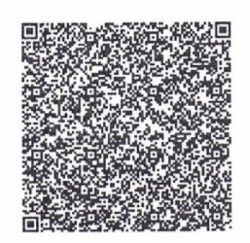 Алгоритм оплаты посещения ООПТ с помощью QR-кода1. Открываете приложение вашего банка2. Выбираете значок QR-код, нажимаете на него3. Подносите в открытое окошко QR-код4. Заполните пустующие строки своими личными данными5.Нажмите оплатить6. Сохраните чекОплата может быть произведена по реквизитамРеквизиты для оплаты посещения Природного парка «Валаамский архипелаг» (Сортавальский район)БИК: 018602104Банк получателя: Отделение-НБ Республика Карелия Банка России//УФК по Республике Карелия, г. ПетрозаводскКор.сч.: 40102810945370000073Получатель: УФК по Республике Карелия (Министерство природных ресурсов и экологии Республики Карелия)ИНН 1001016090 КПП 100101001СЧЕТ ПОЛУЧАТЕЛЯ (р/сч): 03100643000000010600КБК: 82511705020020000180ОКТМО: 86610000Назначение платежа: Валаамский архипелагСумма: 100 руб.Сотрудники БПРУ РК Дирекции ООПТ вправе проверить наличие разрешения и оплаты за посещение или документа, подтверждающего льготное посещение территории.За несоблюдение требований предусмотрена административная ответственность (ст.8.39 КоАП РФ)Освобождаются от взимания платы следующие категории физических лиц:(подробная информация по ссылке: https://base.garant.ru/74374474/)а) инвалиды войны;б) участники Великой Отечественной войны;в) лица, удостоенные званий Героя Советского Союза, Героя Российской Федерации или являющиеся полными кавалерами ордена Славы;г) лица, удостоенные званий Героя Социалистического Труда, Героя Труда Российской Федерации либо награжденные орденом Трудовой Славы трех степеней;д) ветераны боевых действий из числа лиц, указанных в пункте 1 статьи 3 Федерального закона «О ветеранах»;е) военнослужащие, проходившие военную службу в воинских частях, учреждениях, военно-учебных заведениях, не входивших в состав действующей армии, в период с 22 июня 1941 г. по 3 сентября 1945 г. не менее шести месяцев, военнослужащие, награжденные орденами или медалями СССР за службу в указанный период;ж) лица, награжденные знаком «Жителю блокадного Ленинграда»;з) лица, работавшие в период Великой Отечественной войны на объектах противовоздушной обороны, местной противовоздушной обороны, на строительстве оборонительных сооружений, военно-морских баз, аэродромов и других военных объектов в пределах тыловых границ действующих фронтов, операционных зон действующих флотов, на прифронтовых участках железных и автомобильных дорог, а также члены экипажей судов транспортного флота, интернированных в начале Великой Отечественной войны в портах других государств;и) члены семей погибших (умерших) инвалидов войны, участников Великой Отечественной войны и ветеранов боевых действий, члены семей погибших в Великой Отечественной войне лиц из числа личного состава групп самозащиты объектовых и аварийных команд местной противовоздушной обороны, а также члены семей погибших работников госпиталей и больниц г. Ленинграда;к) инвалиды и сопровождающие их лица;л) дети-инвалиды и сопровождающие их лица;м) лица, подвергшиеся воздействию радиации вследствие катастрофы на Чернобыльской АЭС, а также вследствие ядерных испытаний на Семипалатинском полигоне, и приравненные к ним категории граждан;н) дети дошкольного и школьного возраста;о) малоимущие семьи, малоимущие одиноко проживающие граждане и иные категории граждан, предусмотренные Федеральным законом «О государственной социальной помощи»;п) граждане Российской Федерации пенсионного возраста;р) многодетные родители, воспитывающие несовершеннолетних детей;с) дети-сироты, дети, оставшиеся без попечения родителей, лица из числа детей-сирот и детей, оставшихся без попечения родителей;ПОГОДНЫЕ УСЛОВИЯ:Климат в Карелии умеренно-континентальный. Лето прохладное, но возможна продолжительная жара. Погода часто меняется, бывают грозы и затяжные дожди. Вода в реках и озерах прогревается в конце июня — июле до 18-20 градусов С. До середины лета держаться белые ночи.Важно также помнить, что период с начала мая до середины июня является особо опасным в связи с активностью энцефалитных клещей. Заранее подготовьтесь к поездке в Карелию в данный период — сделайте профилактическую прививку от клещевого энцефалита, возьмите с собой специальную мазь, а также одежду и головные уборы, максимально закрывающие все части тела.Погода в Карелии изменчива, совершенно внезапно может усилиться ветер, а на озерах начаться шторм. Особенно это касается Онежского и Ладожского озер. В связи с этим возможны изменения в экскурсионных программах, связанных с передвижением по воде. При большой волне на Ладожском озере быстроходные суда по техническим причинам не выходят на маршрут, а заменяются тихоходными. Поэтому время в пути до острова Валаам до 2-х часов в одну сторону (вместо 50 минут), а экскурсионная программа на острове сокращается или изменяется (при невозможности добраться на тот или иной скит по погодным условиям водным путем).ПРАВИЛА ПОВЕДЕНИЯ И БЕЗОПАСНОСТЬ:Не рекомендуется употреблять спиртные напитки до и во время проведения экскурсии.Туристы должны соблюдать правила личной безопасности, строго следовать рекомендациям сопровождающих и не подвергать опасности свою жизнь и жизнь окружающих. Во время путешествия необходимо бережно относиться к оборудованию гостиниц и мест питания, автобусов, теплоходов, поездов, а также к памятникам природы, истории и культуры.Принимающая компания соблюдает рекомендации Роспотребнадзора и Главы Республики Карелия, действующие на момент оказания туристических услуг в соответствии с текущей эпидемиологической ситуацией. В турах и экскурсиях могут принимать участие только здоровые туристы без признаков респираторных и вирусных заболеваний (повышенная температура, головная боль, насморк и другие признаки заболевания). Если экскурсант/турист не может принять участие в экскурсии/туре в связи с плохим самочувствием, просим сообщить об этом на наш мобильный телефон: +79114164606 (с 8.00 утра до 21.00 по МСК). Туристы с признаками респираторных и вирусных заболеваний не могут поехать на экскурсионный маршрут, потому что они подвергают опасности заражения других участников экскурсии/тура. Данные правила обязательны для всех участников путешествия и необходимы для защиты Вашего здоровья.ВНИМАНИЕ:В связи с объявлением г. Сортавала приграничной зоной, всем туристам, посещающим данный регион, иметь при себе удостоверение личности (общегражданские паспорта, детям — свидетельства о рождении) для возможного прохождения паспортного контроля.ЭКСКУРСИЯ НА СОЛОВЕЦКИЙ АРХИПЕЛАГПутешествие на Соловецкий архипелаг – это возможность поклониться древней православной святыне. Соловецкую обитель основали в XV веке иноки Савватий и Герман. Сегодня Соловецкий монастырь представляет собой уникальный архитектурный ансамбль. Комплекс памятников Соловецкого музея-заповедника внесен в Список всемирного наследия народов Российской Федерации.ВСТРЕЧА:Туры на Соловки начинаются со встречи туристов в городе Кемь. Информация о встрече указана в программе тура, обратите внимание перед отправлением в путешествие. Гид встречает группу у входа в здание ж/д вокзала со стороны перрона. По всем вопросам Вы можете обратиться к менеджеру по тел. +7(911) 416-46-06ВОДНЫЙ ТРАНСПОРТ:Из Кеми на Соловки Вам предстоит переезд на теплоходе по Белому морю (2 часа).На своих маршрутах мы используем суда, у которых есть разрешение на пассажирские перевозки.Что касается комфорта – то не следует его особо ожидать. Весь водный транспорт частный, и мы используем то, что имеется в наличии. Белое море бывает неспокойно. Возможен шторм и штормовое предупреждение. Если на море и на озерах будет сильный ветер, он приводит к большой волне. В зависимости от погодных условий экскурсия может быть задержана или перенесена. Безопасность туристов в этом случае важнее всего!Вы можете быть уверены в профессионализме наших гидов и организаторов. В случае форс-мажорных обстоятельств они приложат все усилия, чтобы полностью выполнить экскурсионную программу.ТРАНСПОРТ НА СОЛОВКАХ:На Соловецких островах все трансферы осуществляются на автобусах типа «ПАЗ» (вместимость – 25 человек) и «УАЗ» (вместимость – 8 человек). Автобусы есть как новые, так и не очень. Туристов перевозят на имеющемся в наличии транспорте.ПРОЖИВАНИЕ:Гостиницы на Соловках предложат вам уровень комфорта от 2* до 4* звезд. Гостиницу Вы выбираете при бронировании тура.ПИТАНИЕ:Обратите внимание на информацию о питании в описании тура. Мы четко прописываем, какое питание включено в стоимость тура. Самостоятельно Вы можете покушать в кафе гостиниц или поселка. В поселке Соловецкий также есть продуктовый магазин, но выбор продуктов там ограничен и на стоимости товаров сказывается «островная» наценка.ОДЕЖДА И ОБУВЬ:Наиболее приемлемая обувь для пешеходных экскурсий — кроссовки или мокасины, желательно не новые, а привычные и удобные Вам. На случай дождя необходимо иметь запасные носки и обувь. Помните, что Соловецкие острова находятся в 160 км от Полярного круга, и погода здесь может меняться несколько раз в день. Отправляясь летом на Соловки, наряду с купальником, плавками, шортами и футболкой, не забудьте взять в путешествие свитер, брюки, куртку, головной убор. Полезными вещами окажутся плащ-дождевик, зонтик, солнечные очки. Во время лодочной экскурсии на лодках по озерам и каналам Соловков рекомендуем иметь перчатки. Тогда Вы не натрёте на ладонях мозоли.Наряду с музеем-заповедником на острове существует действующий мужской православный монастырь, на его территории существуют особые правила поведения: женщинам необходимо быть в головном уборе и юбке ниже колена (юбку возьмите с таким расчетом, чтобы ее можно было одеть поверх брюк), а мужчинам – в брюках и без головного убора.МЕДИЦИНСКАЯ СТРАХОВКА:Медицинская страховка, а также страховка от несчастного случая не входит в стоимость тура. Вы можете самостоятельно и заранее оформить страховку в любом страховом обществе. Не забудьте взять с собой лекарства, которые Вы принимаете постоянно, и те, которые могут вам понадобиться. Вряд ли Вы сможете купить лекарства на Соловках, которые свободно продаются на Большой Земле. Рекомендуем взять с собой средство от укачивания на море.ПРОДУКТЫ И ТОВАРЫ:Островная наценка на продукты и товары в магазинах достаточно высока, поэтому Вы будете неприятно удивлены ценами на товары первой необходимости. Батарейки, карты памяти для фото и видеоаппаратуры рекомендуем приобрести заранее перед поездкой.Внимание! Любительское фото и видеосъемка музейных объектов платная!Самый страшный «зверь» на Соловках в июне и в июле – комар и мошка, поэтому запаситесь в дорогу средствами от кровососущих насекомых: мазь (спреи) и фумигаторы, которые можно включить на ночь в номере.СОТОВАЯ (МОБИЛЬНАЯ СВЯЗЬ):На острове работают операторы сотовой связи «Мегафон» и «МТС», но качество связи не везде высокое. Пополнить Ваш счет лучше заранее, переезд выездом на тур.ЭКСКУРСИИ НА СОЛОВКАХ:Все экскурсии, включенные в тур, начинаются от экскурсионного бюро.Внимание! Расстояние от гостиницы до экскурсионного бюро туристы проходят пешком!